温州市工业与能源发展集团有限公司2022年面向残疾人专设岗位招聘的公告根据国务院办公厅《关于印发促进残疾人就业三年行动方案（2022—2024年）的通知》（国办发〔2022〕6号）文件要求和市残疾人联合会、市国资委工作部署，实施国有企业安排残疾人就业行动，促进有就业意愿且有就业能力的适龄残疾人实现就业，经研究决定，集团下属公司浙江金海蕴生物股份有限公司面向社会公开招聘残疾人岗位工作人员1名，现将有关事宜公告如下：一、基本条件1、拥护中国共产党的领导，热爱社会主义；2、遵守宪法和法律，具有良好的职业道德；3、无违法违纪记录；4、具有适应岗位要求的身体、年龄条件，无精神疾病史；5、具有岗位所需的学历、资历及专业或技能条件。二、招聘对象及具体岗位要求详见《温州市工业与能源发展集团有限公司2022年面向社会公开招聘工作人员（残疾人专场）岗位一览表》；三、报名办法1、报名时间：2022年11月7日8:30-- 2022年11月18日17:30，逾期不再受理。2、报名办法：温州市工业与能源集团官网：应聘人员登陆温州市工业与能源发展集团网站（www.wzgyjt.com)招聘平台（集团网站/招贤纳士/简历投递）进行网络注册报名或扫描招聘二维码（附后）登陆手机端招聘平台进行注册报名。上传本人有效身份证、单寸免冠证件照及户口本、荣誉证书等相关证明材料。微信招聘平台：应聘人员扫描以下二维码关注集团招聘公众号，点击“加入我们”进入招聘平台查看招聘岗位，同时点击个人中心完成用户注册，上传本人有效身份证、单寸免冠证件照及户口本、荣誉证书等相关证明材料后，投递相应岗位报名。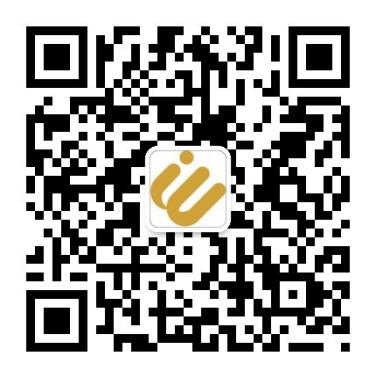 3、资格审核：报名结束后，对报名对象进行资格审查，确定笔试人员名单。 经资格审查，同一岗位的报考人数与招聘计划数不足3:1的，将相应核减招聘计划或商有关部门研究确定是否开考。四、招聘形式1、招聘岗位采取笔试和面试相结合的办法进行招聘。笔试满分100分，占总成绩的40%；面试满分100分，占总成绩的60%。笔试科目为综合基础知识，面试科目为综合基础知识和岗位专业知识。（1）根据笔试成绩，从高分到低分的原则，按照与招聘岗位数3:1的比例确定面试人选，比例内最后一名同分的一并进入面试。（2）进入面试的人员，根据面试和笔试的总成绩，按择优录取和人岗匹配的原则，按照招聘岗位数1：1的比例确定录用人选。2、本次招聘中，如遇特殊情况，则按以下原则实施：（1）面试成绩低于60分，或总成绩低于60分，均不予录取。（2）如总成绩相同，以面试成绩高者优先，如再相同，则采取加试的方式确定进入体检对象。五、体检、考核（政审）1、根据应聘人员综合评分，按照招聘岗位数１：１的比例从高分到低分确定体检、考核（政审）对象。2、体检、考核（政审）参照体公务员残疾人招录有关规定执行。3、如因体检、考核（政审）不合格，或因应聘人员自身原因放弃或在规定时间内不按时到岗等情况出现招聘岗位空缺时，由集团视岗位类型和具体情况确定是否进行递补，需要递补的则按最终成绩从高分到低分进行递补。六、公示拟聘用人员经体检、考核合格（政审）后，进行公示（公示期7天）。公示期满无异议的，按有关规定办理相关企业录用手续。七、有关事宜1、面试、体检时间届时将在温州市工业与能源发展集团有限公司网站（www.wzgyjt.com）发布，请相关报名人员及时关注。2、每人限报一个岗位，如重复报名，取消报名资格。3、请确保您填写的所有个人资料真实无误，如有任何虚假信息，将会被取消资格，所有网上提交应聘材料我们将代为妥善保管，恕不退还。4、报考人员如不服从集团安排的岗位，将不予录取。5、请报考人员确保通讯手机号码（注册报名平台）为本人常用手机号码，务必保持手机畅通，相关信息将通过平台短信或电话形式通知。6、温州市工业与能源发展集团有限公司人力资源部联系电话：0577-55598023/55598059。咨询时间：工作日9:00-11:30  14:30-17:30。八、本次招聘由温州市工业与能源发展集团有限公司纪检监察室进行全程监督，如遇不规范操作，请拨0577-55598040电话进行投诉。附件：温州市工业与能源发展集团有限公司2022年面向社会公开招聘工作人员（残疾人专场）招聘岗位一览表温州市工业与能源发展集团有限公司温州市工业与能源发展集团有限公司温州市工业与能源发展集团有限公司温州市工业与能源发展集团有限公司温州市工业与能源发展集团有限公司温州市工业与能源发展集团有限公司温州市工业与能源发展集团有限公司温州市工业与能源发展集团有限公司2022年残疾人专场招聘岗位一览表2022年残疾人专场招聘岗位一览表2022年残疾人专场招聘岗位一览表2022年残疾人专场招聘岗位一览表2022年残疾人专场招聘岗位一览表2022年残疾人专场招聘岗位一览表2022年残疾人专场招聘岗位一览表2022年残疾人专场招聘岗位一览表招聘单位招聘岗位人数资格条件资格条件资格条件资格条件资格条件招聘单位招聘岗位人数出生年月学历专业专业资格其他浙江金海蕴生物股份有限公司车间生产工人11982年1月1日以后出生无无无性别：女；户籍：温州市；
3.工作地点：洞头本岛；
4.持有《中华人民共和国残疾人证》，要求能正常履行职责，无精神病史，残疾类型为肢体残疾四级、三级上肢要健全；听力残疾四级、言语残疾四级。合计1